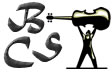 Boxton Choral SocietyWelcome to the new season!We have 8 upcoming concerts featuring critically acclaimed international soloists who will play with the regular members of the Choral Society. We also have our usual Christmas festival concert, and several workshops which will be open to the public.Members of the Choral Society can buy tickets for any of these events from April 20th. All members of public can buy from May 13th so make the most of your valued status and get the best seats at the right price.Yours sincerely,Madeline TrulieSecretaryBoxton Choral Society